Matema´ticas IGu´ıa de estudio de la asignaturaGrado en Ingenier´ıa de Tecnolog´ıas IndustrialesJavier Mart´ınez Mart´ınezMaterial docente en abierto de la Universidad Rey Juan Carlos BURJ  Digital  https://burjcdigital.urjc.es/7 de septiembre de 2023©2023 Javier Mart´ınez Mart´ınez Algunos derechos reservadosEste documento se distribuye bajo la licencia“Atribucio´n-CompartirIgual 4.0 Internacional” de Creative Commons, disponible enhttps://creativecommons.org/licenses/by-sa/4.0/deed.es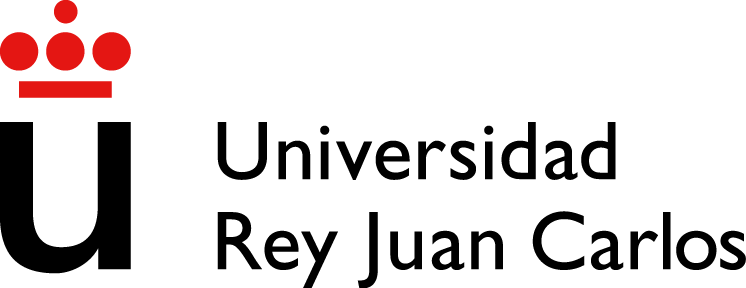 ´IndiceInformacio´n generalMatema´ticas I es una asignatura de 6 cre´ditos del Grado en Ingenier´ıa de Tecnolog´ıas Industriales que se imparte durante el primer cuatrimestre del primer curso.El contenido de esta asignatura se divide en dos bloques tema´ticos: el A´lgebra Lineal y el Ca´lculo en una variable.En el primer bloque, A´lgebra Lineal, estudiaremos las ecuaciones de grado uno o lineales y las es- tructuras algebraicas y el a´lgebra matricial asociada a dichos sistemas. La linealizacio´n (reduccio´n de un problema complejo a uno ma´s sencillo tratable mediante te´cnicas lineales) es una de las te´cnicas ma´s utilizadas para la resolucio´n de problemas te´cnico-cient´ıficos.En el segundo bloque, Ca´lculo en una variable, ampliaremos el estudio de las te´cnicas de ana´lisis de continuidad, diferenciabilidad e integracio´n de funciones reales de una variable real iniciado en Bachillerato.Estos contenidos sirven de preparacio´n para la asignatura Matema´ticas II (impartida en el segundo cuatrimestre del primer curso), en la que se extienden los conceptos de este bloque al ca´lculo en varias variables. Adema´s, tambie´n se recomienda haber superado esta asignatura antes de matricularse en otras asignaturas de cursos superiores del grado como Complementos Matema´ticos I y II.Conocimientos previosPara cursar la asignatura se recomienda tener los conocimientos propios de las asignaturas de Ma- tema´ticas de Bachillerato. En particular, es esencial conocer y utilizar correctamente las operaciones aritme´ticas ba´sicas con nu´meros enteros, racionales y reales y las operaciones y propiedades de las funciones elementales (polinomios, ra´ıces, exponenciales, logaritmos, trigonome´tricas,...). Tambie´n se precisa saber discutir y resolver sistemas de ecuaciones lineales, as´ı como conocer las te´cnicas ba´sicas de derivacio´n e integracio´n. Por u´ltimo, tambie´n se preve´ que los estudiantes este´n familiarizados con el uso de conceptos abstractos y sean capaces de seguir demostraciones sencillas.Para el estudio de la asignatura se recomienda un trabajo diario y realizar los Cursos Cero de Ma- tema´ticas (https://www.urjc.es/principal-intranet/curso-cero) que la URJC pone a disposicio´n de los estudiantes de forma gratuita.ProfesoradoLas clases son impartidas por Javier Mart´ınez Mart´ınez (despacho 032, Departamental II, campus de Mo´stoles), Herna´n Javier Cabana Me´ndez (despacho 029, Departamental II, campus de Mo´stoles) y Marta Latorre Balado (despacho 031, Departamental II, campus de Mo´stoles), profesores todos del a´rea de Matema´tica Aplicada. Para solicitar una tutor´ıa basta con enviar un correo a trave´s del Aula Virtual que incluya vuestro nombre y apellidos y la asignatura y el grado que cursa´is.HorarioLas clases se imparten en el aula 202 (Aulario II) del campus de Mo´stoles del 11/09/2023 al 22/12/2023 con el siguiente horario:lunes de 19:00 a 21:00 (100 min de clase + 20 min de descanso)viernes de 15:00 a 17:00 (100 min de clase + 20 min de descanso)sesiones de ejercicios en semanas seleccionadas en el calendario de la asignatura, que puede consultarse en https://gestion2.urjc.es/horarios/.Gu´ıa docenteLa Gu´ıa docente de la asignatura del curso 2023–2024 se encuentra disponible en el siguiente enlace:https://gestion3.urjc.es/guiasdocentes/.TemarioEsta asignatura esta´ dividida en dos bloques tema´ticos con los siguientes contenidos:Bloque I. Ca´lculo en una variable.Tema 1 Nu´meros reales y complejos. Tema 2 L´ımites de funciones reales. Tema 3 Continuidad.Tema 4 Derivacio´n de funciones. Tema 5 Aplicaciones de la derivada. Tema 6 Ca´lculo integral.Bloque II. A´lgebra lineal.Tema 7 Matrices y sistemas de ecuaciones lineales.Tema 8 Espacios vectoriales.Tema 9 Aplicaciones lineales.Tema 10 Diagonalizacio´n. Autovalores y autovectores.Tema 11 Espacios normados.ObjetivosA continuacio´n se detallan los objetivos de aprendizaje de la asignatura:operar con vectores y matrices para resolver sistemas de ecuaciones lineales;realizar operaciones matriciales ba´sicas: ca´lculo de determinantes e inversas (me´todo de Gauss y de Gauss-Jordan);comprender la estructura de espacio vectorial y conocer sus propiedades;identificar y trabajar con subespacios vectoriales, conjuntos de vectores linealmente independien- tes, y sistemas generadores;comprender las aplicaciones lineales y sus principales caracter´ısticas: nu´cleo e imagen;trabajar e identificar de forma matricial las aplicaciones lineales;identificar los endormorfismos diagonalizables y diagonalizarlos si es posible;comprender la estructura de espacio eucl´ıdeo;conocer los conceptos de ortogonalidad y ortonormalidad y proyeccio´n ortogonal y sus aplicacio- nes;conocer y realizar operaciones aritme´ticas con nu´meros complejos;calcular l´ımites de funciones reales identificando y resolviendo indeterminaciones;estudiar la continuidad de funciones reales;analizar la derivabilidad y usar esa informacio´n para determinar ciertas propiedades de las funcio- nes reales;emplear la derivada de una funcio´n como herramienta para resolver problemas de optimizacio´n de funciones de una variablen˜. aproximar funciones con el polinomio de Taylor acotando el error cometido;calcular primitivas de utilizando me´todos de integracio´n sencillos;resolver integrales definidas y aplicarlo al ca´lculo de a´reas.Actividades formativas y metodolog´ıaClases teo´ricas: Sesiones expositivas, explicativas y/o demostrativas de los contenidos del curso.Resolucio´n de problemas y casos pra´cticos: Sesiones de actividades pra´cticas de resolucio´n de ejer- cicios y problemas, relacionados con la teor´ıa previamente explicada en clase por el profesor.Tutor´ıas: Atencio´n, ayuda y orientacio´n por parte del profesor a uno o varios estudiantes de forma directa durante el proceso formativo.Trabajo individual y actividades de autoestudio: Preparacio´n de exa´menes, lectura de la teor´ıa, reso- lucio´n de problemas...Realizacio´n de pruebas: Pruebas para el seguimiento y evaluacio´n de la asimilacio´n de contenidos por parte del estudiante.Planificacio´n temporalCronogramaA continuacio´n se muestra una tabla con la propuesta de la planificacio´n temporal distribuyendo en 30 sesiones de 2h cada una. De modo excepcional y por organizacio´n docente, se impartira´ en primer lugar en el curso 23-24 el Bloque II (A´lgebra Lineal). Para cada sesio´n se incluyen los temas abordados con una breve descripcio´n de los contenidos desarrollados en dicha sesio´n, los objetivos de aprendizaje, el material que se va a utilizar, el tipo de actividad indicando si es una sesio´n de teor´ıa (T) o de resolucio´n de ejercicios y problemas (P) y el trabajo personal que debe realizar el estudiante antes de la clase.Tema	Descripcio´n	Obj.	Material	Act.	Trabajo personalMatrices: definicio´n, operaciones con matrices y propiedades, matriz tras- puesta, matriz invertible, determinante ypropiedades.Sistemas de ecuaciones: ecuacio´n lineal y solucio´n, sistema de ecuaciones li- neales y solucio´n, discusio´n de un sis- tema, sistemas equivalentes, resolucio´n por me´todo de Gauss.Forma matricial de un sistema: matriz escalonada, rango, teorema de Rouche´- Frobenius.Sistemas de ecuaciones en forma matri- cial: matriz escalonada reducida, me´to- do de Gauss-Jordan, ca´lculo de la matriz inversa.Espacio vectorial: definicio´n y ejemplos.a, bDiap. T7 pa´g 1 - 27Diap. T7 pa´g 27-39 Hoja	deejercicios	T resueltosy	pro- puestosDiap. T8Lectura previa de las diapositivas.Resolucio´n de los ejercicios propues- tos del tema 7.Lectura previa de lasSubespacio vectorial: definicio´n, carac- terizaciones, ejemplos.Combinacio´n lineal de vectores, depen- dencia e independencia lineal y propie-c,dpa´g 1 - 9	TDiap. T8diapositivas.Lectura previa de lasdades. Rango de un conjunto de vecto- res, sistema generador, subespacio ge- nerado.Base de un subespacio: definicio´n, ejemplos, teoremas. Coordenadas res- pecto a una base. Matriz de cambio de base.a, c, da, b, c, dpa´g 13 -	T 23Diap. T8pa´g 23 -	T 37diapositivas.Resolucio´n de los ejercicios propues- tos del tema 8.Tema	Descripcio´n	Obj.	Material	Act.	Trabajo personalResolucio´n	de	losEjercicios T7-T8	a, b, c	Diap. T7 yAplicacio´n lineal: definicio´n y ejemplos.ejercicios	propues- P	tos  de  los  temas7 y 8. Consulta de bibliograf´ıa.Nu´cleo e imagen: definicio´n y prime- ras propiedades. Aplicaciones inyecti- vas, sobreyectivas y biyectivasMatriz  asociada  a  una  aplica-Diap. T9 pa´g 1 - 15Diap. T9Lectura previa de las diapositivas.Resolucio´n	de	loscio´n	lineal:	definicio´n,	inyectivi- dad/sobreyectividad/biyectividad, ca´lculo del nu´cleo e imagen.Isometr´ıas, proyecciones y otras aplica- ciones lineales. Expresio´n matricial de una aplicacio´n lineal respecto a distintas bases.Diagonalizacio´n: Ejemplos de motiva-a, b, e, fe, fpa´g 16 -	T 24Diap. T9pa´g 16 -	T 24ejercicios propues- tos del tema 9.Resolucio´n de los ejercicios propues- tos del tema 9.cio´n. Valores y vectores propios: defi- nicio´n, ejemplos y propiedades. Ca´lculo del subespacio propio.Polinomio caracter´ıstico, multiplicidadDiap. T10 pa´g 1 - 11Lectura previa de las diapositivas.Resolucio´n	de	losalgebraica y geome´trica. Diagonaliza- cio´n de matrices. Criterio de diagonali- zabilidad. Ejemplos.Diap. T10 pa´g 12 - 21ejercicios	propues- tos del tema 10.Ejercicios T7-T10 (sesio´n evaluable)	a-g	Diap. T7- Producto escalar: definicio´n, matriz deGram, coordenadas y matriz de Gram.Estudio de los temas 7-10.Lectura previa de las diapositivas y reso-Norma de un vector. Distancia y a´ngu-lo. Bases ortogonales y ortonormales, proyecciones. Me´todo de ortonormali- zacio´n de Gram-SchmidtDiap. T11pa´g 1 - 24T lucio´n de ejercicios propuestos del tema 11.Ejercicios T11 y consulta de dudas	a-i	Diap. T7-PARCIAL BLOQUE IINu´meros complejos: definicio´n, opera-Repaso de los temas P	7-11 y consulta de bi-bliograf´ıa.Lectura previa de lasciones, conjugado, mo´dulo y argumen-1	to. Operaciones en forma polar. Teore-	j ma fundamental del A´lgebra, ca´lculo dera´ices n-e´simasDominio e imagen de una funcio´n.Diap. T1 pa´g 1 - 26Diap. T2-diapositivas y reso- lucio´n de ejercicios propuestos del tema 1.L´ımites: definicio´n, ejemplos, aritme´tica, l´ımites infinitos, l´ımites laterales, criterio del sa´ndwich.L´ımites en el infinito, ejemplos, aritme´ti-k, lT3. pa´g 1 - 16Diap. T2-Lectura previa de las diapositivas.Resolucio´n	de	losca, composicio´n de funciones. Estudio y ca´lculo de indeterminacionesContinuidad: definicio´n, propiedades, ti-k, lT3. pa´g 17	T- 34Diap. T2-ejercicios	propues- tos del tema 2.Lectura previa de laspos de discontinuidad. Ejemplos.	k, lTeorema de Bolzano y aplicaciones.	k, lT3. pa´g 36	T- 49Diap. T2-T3. pa´g 50	T- 51diapositivas.Resolucio´n de los ejercicios propues- tos del tema 3.Tema	Descripcio´n	Obj.	Material	Act.	Trabajo personalResolucio´n	de	losEjercicios T1-T3	j,k,lDerivada: motivacio´n, definicio´n, ejem- plos, derivacio´n de funciones elementa-Diap.	T1,T2-T3 pa´g	P 8 - 10Diap. T4-ejercicios propues- tos de los temas 1-3. Consulta de biblio- graf´ıa.les. Propiedades, regla de la cadena.Recta tangente, derivada de la funcio´ninversa. Relacio´n entre continuidad y de- rivabilidad.Estudio de la derivabilidad de una fun-m	T5 pa´g 1 - 16Diap. T4-Lectura previa de las diapositivas.Lectura previa de lascio´n. Teorema de Rolle. Derivadas de or- den superior.Monotonia: definicio´n y teorema de la primera derivada. Extremos locales y ab-solutos: definicio´n y criterio de la segun- da derivada. Estudio de funciones y pro- blemas de optimizacio´nPolinomio de Taylor: ejemplos, acotacio´n del error, propiedades.mm, nn˜T5 pa´g 17	T- 24Diap. T4-T5 pa´g 32	T- 38Diap. T4-T5 pa´g 25	T- 30diapositivas.Resolucio´n de los ejercicios propues- tos del tema 4 y 5 .Resolucio´n de los ejercicios propues- tos del tema 5.Resolucio´n  de  losEjercicios T1-T5 (sesio´n evaluable)	j-n˜Primitiva: definicio´n, ejemplos. Integra- les inmediatas. Propiedades. IntegralesDiap. T1- T5Diap. T6ejercicios	propues- P	tos de los temas 4-5.		Consulta		debibliograf´ıa.Lectura previa de lasinmediatas + Regla de la cadena. Me´to-	o dos de integracio´n: cambio de variable e integracio´n por partes.Me´todos de integracio´n: integrales depa´g 1 - 20	TDiap. T6diapositivas.Resolucio´n	de	losfunciones racionales y integrales trigo-	o nome´tricasIntegrales definidas y ca´lculo de a´reas ypa´g 20 -	T 27Diap. T6ejercicios	propues- tos del tema 6.Resolucio´n	de	losvolu´menes.	o, ppa´g 27 -	T 41ejercicios	propues- tos del tema 6.Ejercicios T6 y resolucio´n dudas	j-p	Diap. T1-Repaso de los temas P	1-6 y consulta de bi-bliograf´ıaEl Material utilizado en cada sesio´n de teor´ıa son las correspondientes diapositivas que se encuentran disponibles para el estudiantes en el Aula Virtual y en el repositorio on-line de la URJC. Se ha unificado por su tema´tica en un u´nico archivo las diapositivas correspondientes a los Temas 2 y 3 (L´ımites y continuidad) y las de los Temas 4 y 5 (Derivacio´n de funciones y aplicaciones de la derivada).Como indica el cronograma, la asignatura se encuentra dividida en dos grandes bloques, A´lgebra y Ca´lculo, con la siguiente distribucio´n de horas de clase:BLOQUE ITema 1 – 2h + EjerciciosTema 2 – 4h + EjerciciosTema 3 – 4h + EjerciciosTema 4 – 4h + EjerciciosTema 5 – 4h + EjerciciosTema 6 – 6h + EjerciciosSesiones de ejercicios y resolucio´n de dudas 6hTotal: 30 horasBLOQUE IITema 7 – 4h + EjerciciosTema 8 – 6h + EjerciciosTema 9 – 6h + EjerciciosTema 10 – 4h + EjerciciosTema 11 – 2h + EjerciciosSesiones de ejercicios y resolucio´n de dudas 6hParcial Bloque II 2hTotal: 30 horasTiempo de trabajo del estudianteEl tiempo estimado de trabajo que debe dedicar cada estudiante para un buen seguimiento de la asig- natura es el siguiente:Material docenteLos estudiantes disponen en el Aula Virtual y en el repositorio on-line de la URJC del siguiente material que les permitira´ el estudio individual, preparacio´n de las clases y seguimiento de la asignatura:Gu´ıa de la asignaturaDiapositivas con las explicaciones teo´ricas de cada temaListado de problemas resueltos de cada temaHojas de ejercicios propuestos para cada temaExa´menes resueltos de cursos anterioresEvaluacio´nLa evaluacio´n de la asignatura se llevara´ a cabo mediante cuatro pruebas de evaluacio´n:Dos parciales escritos, uno por bloque, que se realizara´n de forma presencial e individual a media- dos del cuatrimestre y en la fecha de examen de la convocatoria ordinaria.Dos entregas de problemas, uno por bloque, que se realizara´n de forma presencial en el aula duran- te las clases de problemas de la asignatura. Dichas sesiones evaluables, que figuran en el crono- grama de la asignatura, sera´n avisadas con antelacio´n a los estudiantes. Los problemas de dichas entregas sera´n similares a los que figurara´n en los parciales de la asignatura.Convocatoria ordinariaParcial I▶ Contenido: Bloque I▶ Ponderacio´n: 40 %▶ Nota m´ınima: 4 sobre 10Parcial II▶ Contenido: Bloque II▶ Ponderacio´n: 40 %▶ Nota m´ınima: 4 sobre 10Entregas de problemas▶ Una entrega por bloque.▶ Ponderacio´n total: 20 %▶ Nota m´ınima: No.Convocatoria extraordinariaSi no se ha superado la asignatura en la convocatoria ordinaria, cada estudiante tiene la posibilidad de reevaluar cualquiera de las pruebas de evaluacio´n no susperadas en la convocatoria extraordinaria. El contenido, la ponderacio´n y la nota m´ınima de cada una de ellas son las mismas que en la convocatoria extraordinaria. Se fijara´ una fecha de entrega para la revaluacio´n de las entregas de ejercicios dentro del periodo de exa´menes de la convocatoria extraordinaria.EjemplosEjemplo 1. Un estudiante obtiene un 4 en el Parcial I, un 7 en el Parcial II en la convocatoria ordinaria, y un 4 en las entregas de problemas. La asignatura esta´ superada en la convocatoria ordinaria con una nota final de 5,2.Ejemplo 2. Un estudiante obtiene un 3 en el Parcial I, un 7 en el Parcial II en la convocatoria ordinaria y un 8 en las entregas. Al no superar la nota m´ınima en el Parcial I, la asignatura esta´ suspendida y la nota final de la convocatoria ordinaria es de 4, tal y como establece la Gu´ıa Docente.En la convocatoria extraordinaria, el estudiante solo debe presentarse al Parcial I, y se calculara´ su nueva nota final con la nueva nota del Parcial I y el resto de calificaciones de convocatoria ordinaria.Ejemplo 3. Un estudiante obtiene un 4.5 en el Parcial I, un 2.25 en el Parcial II y un 5 en las entregas de problemas. Al no superar la nota m´ınima en un parcial, la asignatura esta´ suspendida en la convocatoria ordinaria con una nota final de 3.7.En la convocatoria extraordinaria el estudiante tiene que presentarse al Parcial II (porque no supera la nota m´ınima) y puede elegir presentarse o no al Parcial I. Si se examina del Parcial I, la media se calcula con las nuevas calificaciones y si no se examina del Parcial I, la nota final se calcula con el 4.5.Recursos y bibliograf´ıaEn el repositorio on-line de la URJC y en el apartado de Contenidos del Aula Virtual:▶ Gu´ıa de la asignatura▶ Diapositivas con las explicaciones teo´ricas▶ Problemas resueltos▶ Hojas de ejercicios▶ Exa´menes resueltos de cursos anteriores▶ Bibliograf´ıa de la gu´ıa docenteFundamentos Matema´ticos de la Ingenier´ıaM.A. Fontelos y U. Kindela´nPublicaciones de la Universidad Rey Juan CarlosCurso pra´ctico de Ca´lculo y Preca´lculoD. Pestana, J.M. Rodr´ıguez, E. Romera, E. Touris, V. A´lvarez y A. Portilla Editorial Ariel, S.A.A´lgebra linealS. I. Grossman y J.J. Flores Godoy McGraw-HillAsistencia a clases teo´ricas, de problemas y seminarios60 hTutor´ıas acade´micas14 hRealizacio´n de pruebas4 hPreparacio´n de clases teo´ricas64 hPreparacio´n de pra´cticas/ejercicios/casos30 hPreparacio´n de pruebas8 hTOTAL180 h